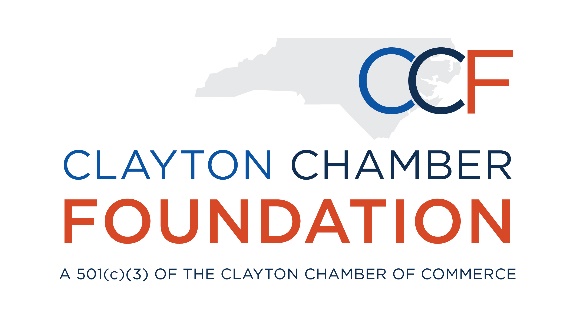 SCHOLARSHIP ESTABLISHMENT FORMUnited Community Bank (UCB) First Responders Scholarship FundThe Clayton Chamber of Commerce and the Clayton Chamber Foundation are dedicated to the educational success of our public servants.  Through the United Community Bank (UCB) First Responders Scholarship Fund, eligible first responders can receive up to $1,000 for educational expenses (including books, fees, registration, and materials).Eligible Professions in Johnston County, NCEMT/EMS PersonnelEligible Professions in Town of Clayton, NCFire DepartmentPolice DepartmentProgram DescriptionThe purpose of the scholarship fund is to support efforts of The Town of Clayton and Johnston County, North Carolina to expand recruitment, improve training, and provide additional professional development and support to first responders in our community.All Clayton and Johnston County, North Carolina first responders are eligible to apply.  “First responder” means law enforcement officers, firefighters, emergency medical technicians (EMT) and paramedics.Applications will be accepted beginning in January.  Deadline to apply is April 15, and those selected will be notified on May 1.DetailsNot to exceed $1,000 – including books, fees, and materialsMust be used for expenses not covered by the entity’s professional development budgetOnline application must be completedLetter of recommendation required from chief reporting officer (upload with application)SignatureMy signature confirms the information provided on this form is accurate and represents my/my organization’s scholarship preferences. Signature				       Title								Date